Задания аналитического раундаЗадание 1. По итогам социально-экономического развития 2013 г. Краснодарский край играет весомую роль в экономике страны и занимает 5-е место среди субъектов РФ по объему ВРП. Каким регионам край уступает по этому показателю?Задание 2. На рисунке представлена климатическая карта России. Определите климатические области выделенные цветом (цифрами) и подпишите их названия в условных обозначениях, расположенных под картой.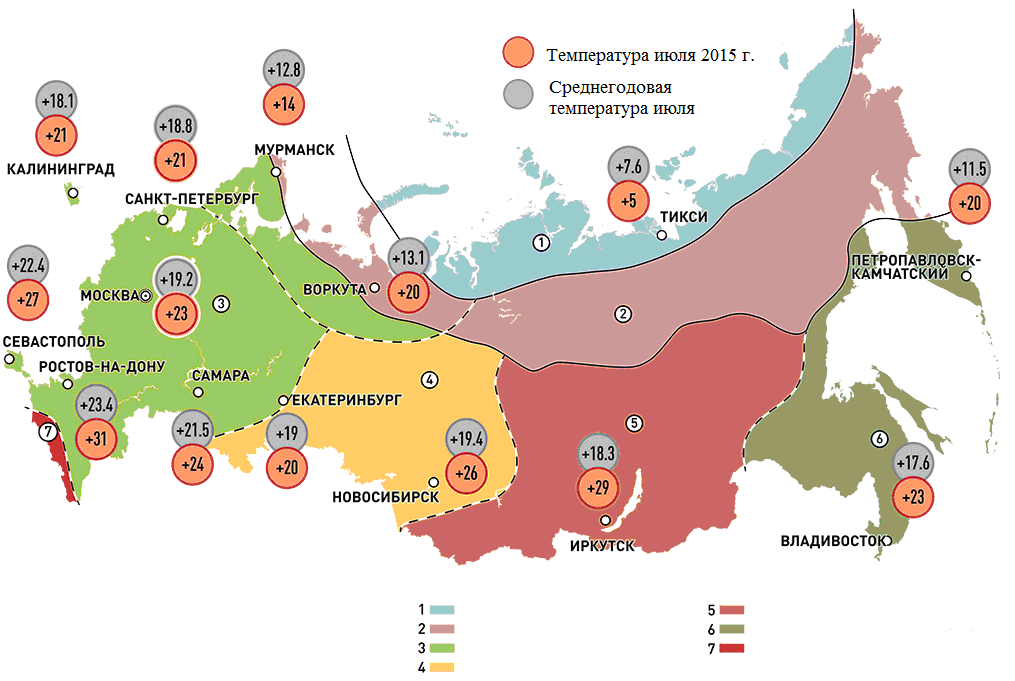 Задание 3. Самое мощное за последние 200 лет извержение вулкана Кракатау в 10 тысяч раз превысило мощность ядерной бомбы, уничтожившей Хиросиму. Последствия Кракатау сказывались на климате не более 15 лет. По предположению ученых мощное извержение вулкана Саламас на индонезийском острове Ломбок в 13 веке резко изменило климат почти на 150 лет. От самого вулкана Саламас осталась гигантская воронка размером 6х8,5 километра и глубиной . По расчетам ученых, столб выброшенного пепла и газов достигал высоты от 34 до . Была обнаружена яванская рукопись 13 века, где упоминается о столь мощном извержении на острове Ломбок, что исчезло с лица Земли целое государство. Сегодня считается, что именно вулкан Саламас породил малый ледниковый период. Что это самое мощное за тысячу лет извержение вызвало каскад таких изменений, которые предопределили все дальнейшее развитие климата на Земле. До этого более 300 лет в Европе длился период благоденствия. С 900 по 1250 год земледелие продвинулось на север Скандинавии, в Гренландии были зеленые пастбища, в Англии выращивали виноград и т.д. А затем вдруг все разом кончилось. Более чем на 150 лет Европа погрузилась в эпоху экологических катастроф и социальных потрясений. Расскажите, о каких именно изменениях идет речь?Задание 4. Крупнейший приток Байкала, трансграничную реку Селенга, из которой в озеро попадает половина всех вод, собираются перекрыть плотинами трёх гидроэлектростанций на территории Монголии. Всемирный банк профинансировал разработку предварительного технико-экономического обоснования (ТЭО). Этот документ станет объектом оценки воздействия на окружающую среду и будет рассматриваться в установленном порядке, в том числе и официальными органами РФ. Какие угрозы для Байкала и экономики России таит строительство ГЭС? Задание 5. Некоторые птицы утратили в ходе эволюции способность к полёту. Как правило, это происходило из-за отсутствия врагов: когда не надо спасаться бегством, потребность подниматься в воздух исчезает сама собой. Это приводит к увеличению размеров и массы, что делает полёт в принципе невозможным. Крылья постепенно уменьшаются и служат лишь для балансировке при беге и ходьбе. Назовите этих птиц и ареалы их обитания.ТЕСТЫ1. При каких атмосферных процессах происходит постепенная смена погоды, образуются перистые, слоистые и слоисто-кучевые облака, начинается затяжной моросящий дождь1. Холодный фронт2. Теплый фронт3. Циклон4. Антициклон2. Почему подзолистые почвы тайги бедны гумусом?Беден растительный опадЗамедлено почвообразованиеНедостаточно микроорганизмовИз почвы вымывается гумус3. Портами Северного морского пути являются:1) Архангельск, Владивосток и Санкт-Петербург2) Астрахань, Калининград и Магадан3) Диксон, Мурманск и Хатанга4) Находка, Новороссийск, Тикси4. Укажите пару точек, между которыми расстояние наименьшее:1.    100 с.ш., 200 з.д2.    300с.ш.,200 з.д3.    100с.ш,400з.д4.    300с.ш.,400з.д5. Какие воздушные массы в зимний период на территории России способствуют снегопадам и оттепелям, а летом смягчают жару, повышают влажность, приносят осадки:Континентальный умеренный воздухМорской умеренный воздух Морской тропический воздухМорской арктический воздух6. Назовите морские порты, через которые проходит Северный морской путь:КалининградСанкт-ПетербургТаганрогТиксиАстраханьВладивостокВыборгМурманскАрхангельск Новороссийск7. Среди перечисленных сельскохозяйственных культур укажите технические культуры, выращиваемые на Северном Кавказе.      1. Сахарная свекла       2. Кукуруза на зерно      3. Картофель      4. Подсолнечник      5. Рис       6. ячмень8. Доля иностранных инвестиций Краснодарского края от всего ЮФО составляет:1. более 50%			3. 40%2. 80%				4. менее 40%9. Установите соответствие между полезным ископаемым и его месторождением10. Экономически активное население – это:1. Лица, имеющие самостоятельный источник существования;2. Часть рабочей силы, занятая в народном хозяйстве;3. Граждане в возрасте от 16 до пенсионного возраста;4. Лица, работающие в хозяйстве своих родственников.Укажите соответствие водного режима указанных рек12. Выберите две основные причины низких температур в полярных областях:1.  шарообразность Земли2.  большая удаленность полюсов от Солнца по сравнению с экватором3.  отклонение оси вращения Земли от перпендикуляра к плоскости орбиты4. высокое альбедо снежного и ледяного покрова5.  преобладание опускания воздуха в полярных широтах13. Выберите вариант ответа, в котором указаны наиболее многочисленные народы в России:1. русские, украинцы, белорусы, азербайджанцы2. Русские, татары, украинцы, чуваши3. русские, белорусы, чеченцы, якуты.4. русские, украинца, армяне, белорусы.14. Точка росы зависит от:1. температуры воздуха2.  абсолютной влажности3. относительной влажности4. максимально возможной влажности5.  величины испаряемости6. ни то,  ни другое15. В каких случаях территории перечислены по возрастанию годового количества осадков:1. Галапагосские о-ва - о-ва Новая Зеландия- о. Мадагаскар - о. Калимантан2.  нагорье  Ахаггар- о. Тасмания - бассейн Конго - тихоокеанское побережье Чили3. Антарктический п-ов - Патагония - Бразильское плоскогорье- Амазония4. Береговой хребет Канады - Великие равнины - Центральные равнины - Флорида5. Центральноякутская равнина- Ишимская равнина - Мещерская низменность - Приморский край16. Температура января -35-380С, июля :+10 +140С, к центру территории -уменьшается  до -6-8 0С. Годовое количество осадков достигает 800-1000мм и более, увеличиваясь к центру территории. Осадки выпадают в течение всего года, с небольшим летним максимумом. Для какого района Средней Сибири характерны такие климатические условия?1. Енисейский кряж2.  Лено-Ангарское плато3. Центральноякутская низменность4. Анабарское плато5.  плато Путорана17. Мангазея- это земля, основанная русскими первопроходцами (указать правильное):1.  на Урале2.  на Северном Кавказе3. в Западной Сибири4. в Средней Азии5.  в Восточной Сибири6.  на Дальнем Востоке18. На склоне крутизной 300, на линии наибольшего уклона, расположены две точки на расстоянии 580м друг от друга. Абсолютная высота верхней точки 1070м. Сколько изогипс проведено на карте между точками при сечении рельефа 50 метров?19. Укажите признаки, общие для материкового и океанического типов земной коры:    1.  средняя мощность 30-40 км    2.  встречается в пределах морей и океанов    3. отсутствие "гранитного" слоя    4. наличие базальтового слоя20. Выберите вариант, в котором представлены только метаморфические породы:    1. мел, сланец, пемза    2.  гнейс, мрамор, гранит    4. гранит, торф, каменная соль    4. мрамор, кварцит, гнейс    5.  доломит, яшма, мрамор21. Определите происхождение форм рельефа (найдите соответсвие):22. Самая высокая гора Краснодарского края:1. Фишт2. Цахвоа3. Эльбрус4. ЧугушА5. Аибга6. Тхаб7. Ощтен23. Выберите верное соотношение удельного веса городского населения в общей численности населения Краснодарского края и России1) 55% - 70%		3) 53 – 74%2) 50% - 76%		4) 51 – 73%24. Кого из русских мореплавателей называют «русским Колумбом».  1. Григорий Шелихов  2. Михаил Лазарев  3. Юрий Лисянский  4 . Иван Крузенштерн  5. Федор Конюхов  6. Фёдор Петрович Врангель25. Численность населения Краснодарского края1) более 6 млн. чел.		3) менее 5 млн. чел.2) более 5 млн. чел.		4) менее 4 млн. чел.Бланк для ответов на тесты МИНИСТЕРСТВО ОБРАЗОВАНИЯ И НАУКИ КРАСНОДАРСКОГО КРАЯГосударственное бюджетное образовательное учреждениедополнительного образования детей«ЦЕНТР ДОПОЛНИТЕЛЬНОГО ОБРАЗОВАНИЯ ДЛЯ ДЕТЕЙ»350000 г. Краснодар,ул. Красная, 76тел. 259-84-01E-mail: cdodd@mail.ruВсероссийская олимпиада школьников по географии2015-2016 учебный годМуниципальный этап9 класс, заданияПредседатель предметно-методической комиссии: Филобок А.А., к.г.н., доцентА) Природный газБ) Медная рудаВ) Каменный угольГ) НефтьД) Железная рудаЕ) Калийная соль1) Кузнецкий бассейн (Кузбасс)2) Уренгой3) Медногорское4) Березняки5) Самотлор6) Курская магнитная аномалия (КМА)рекарекаВодный   режимВодный   режим1ВолгаАС весенним  половодьем2СенаБС половодьем  в теплую часть года3ЗеяВС паводочным режимом4Кура5Нил1 - мерзлотный         а) подземная пещера 2 - карстовый             б) дюна3- эоловый                  в) риф4- тектонический      г) рифт5- биогенный             д) курган 6- антропогенный     е) кратер 7- вулканический      ж)                                                                           бугор пучения 8- склоновый              з)карьери)оползень№ вопросаОтветБалл12345678910111213141516171819202122232425